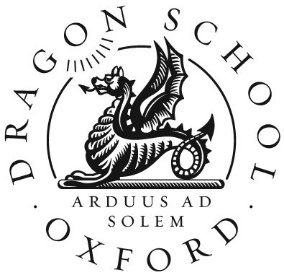 TEACHER of MATHSJOB DESCRIPTION and PERSON SPECIFICATIONSeptember 2018OVERALL RESPONSIBILITY:The Dragon seeks to appoint a graduate to teach Maths to Years 4 to 8 who will be willing to make a wide contribution to the life of this busy, exciting and successful school. The position would suit a teacher with senior school (independent or maintained sector) experience, as well as those who have experience of teaching children of prep school age (8-13 years), whether as a newly qualified teacher or teaching for a number of years. Children take Common Entrance and Scholarship exams to leading senior schools at the end of Year 8.The Department is lively, well-resourced and fully abreast of the latest developments in teaching and looks to develop potential in all areas of the subject.All staff contribute to extra-curricular activities.  Games players would obviously find their talents used, but the school is large enough for a great variety of cultural and academic interests to be welcomed and to provide ample opportunities for further career progress within the school.SPECIFIC DUTIES: To plan, prepare and teach lessons (about 28 out of 44 35 minute periods a week depending on Games commitment – see below) according to the educational needs of pupils assigned to him/her To assess, record and report on the development, progress and attainment of the pupils assigned to him/her within the guidelines written in the Staff Handbook.As a Tutor, to promote and facilitate the general progress and well-being of individual pupils within any group of pupils assigned to him/her, providing guidance and advice on educational and social mattersTo participate in meetings and other activities, both within and out of school, which provide opportunities both for the exchange of views and for other forms of professional development.To carry out the administrative tasks and duties outlined in the Staff Handbook.To uphold and follow the Staff Code of Conduct.Activities To contribute to the extra-curricular activities of the School by running at least two activities of choice which take place regularly outside school hours.Games	To assist with the teaching of Games each term for about four hours a week, if possible, or teach extra lessons in lieu.Duties General supervisory duties. Weekend duties for residents and one weekend a year for non-residentsTERMS AND CONDITIONSSalary: dependant on experienceHours: 45  hrs per week (Monday – Saturday) BENEFITS:Term time only requirement (i.e. all school holidays off except for 3 days Inset at start and end of each term) Accommodation at Headmasters discretionTeachers’ PensionAccess to swimming pool during lunch school termMeals provided during working hours in school term timeAccess to child care vouchers and cycle to work schemeSchool fees remission of up to 75%Person specification: See belowPERSON SPECIFICATION Key to assessment methods; (a) application form, (i) interview, (r) references, (t) ability tests (g) assessed group work, (p) presentation, (o) others e.g. case studies/visits; (c) certificatesRequirementEssentialDesirableAssessed by:Education, training and qualificationsGraduate with relevant degree and teaching qualification.Meets core professional standards and if appropriate post threshold standards(a); (c); (r);Knowledge and understandingGood knowledge of the Maths curriculum for Years 4 – 8.Excellent classroom practitioner with an understanding of curriculum and pedagogical issues relating to MathsKnowledge and understanding of a range of teaching and learning styles Confident use of information and communication technology (ICT)(a); (i); (g); (r)ExperienceRecent experience of teaching primary or secondary mathematics successfully.Experience in monitoring and evaluating the quality of teaching and learningEvidence of working successfully as a member of a teamA breadth of appropriate classroom teaching experienceTeaching experience across the Primary or Secondary age rangeExperience of successfully developing a range of teaching styles(a); (i); (g); (r)SkillsEnjoys teaching children of all ages and devoted to their well-being and education.A teacher who is able to command instant respect from his/her peers, the children and the parents.Ability to form and maintain appropriate relationships and personal boundaries with children Creates a happy, challenging and effective learning environmentCommitment to the protection and safeguarding and wellbeing of children and young people Ability to demonstrate honesty and integrity and uphold public trust and confidence in the teaching profession Experienced in using IT in administration (and ideally teaching) and manipulating data.Able to work under pressure and to learn quickly the systems and routines of a new school.A strong communicator and a good listener.Energetic, pragmatic, creative, robust and resourceful(a); (i); (g); (r)Personal qualitiesIs resilient and demonstrates ability to work in a variety of settingsA creative teacher who can inspire children’s interest in mathematics.Sensitivity to the needs of othersOpenness and willingness to address and discuss relevant issuesCommitment to high quality teaching and fostering a positive learning environment for children.Commitment to continuous professional developmentCommitment to the Dragon School’s policy of equal opportunity and the ability to work harmoniously with colleagues and pupils of all cultures and backgrounds(a); (i); (g); (r)Other requirementsWorking under pressure and with competing prioritiesAbility to travel to support external activities(i); (r)